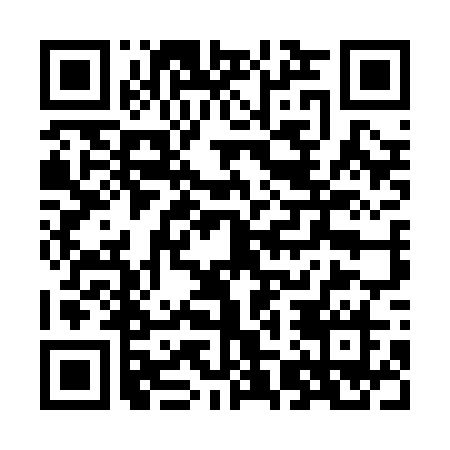 Prayer times for Jose de San Martin, ArgentinaWed 1 May 2024 - Fri 31 May 2024High Latitude Method: NonePrayer Calculation Method: Muslim World LeagueAsar Calculation Method: ShafiPrayer times provided by https://www.salahtimes.comDateDayFajrSunriseDhuhrAsrMaghribIsha1Wed6:578:351:394:186:428:142Thu6:588:361:394:176:418:133Fri6:598:381:394:166:398:124Sat7:008:391:394:156:388:115Sun7:018:401:394:146:378:106Mon7:028:411:384:136:358:097Tue7:038:421:384:126:348:088Wed7:048:431:384:116:338:079Thu7:058:441:384:106:328:0610Fri7:068:461:384:096:308:0511Sat7:078:471:384:086:298:0412Sun7:088:481:384:076:288:0313Mon7:098:491:384:066:278:0214Tue7:098:501:384:056:268:0115Wed7:108:511:384:046:258:0016Thu7:118:521:384:036:247:5917Fri7:128:531:384:036:237:5818Sat7:138:541:384:026:227:5819Sun7:148:551:384:016:217:5720Mon7:158:561:384:006:207:5621Tue7:158:571:394:006:197:5522Wed7:168:581:393:596:197:5523Thu7:178:591:393:586:187:5424Fri7:189:001:393:586:177:5425Sat7:199:011:393:576:167:5326Sun7:199:021:393:576:167:5327Mon7:209:031:393:566:157:5228Tue7:219:041:393:566:147:5229Wed7:229:051:393:556:147:5130Thu7:229:051:403:556:137:5131Fri7:239:061:403:546:137:50